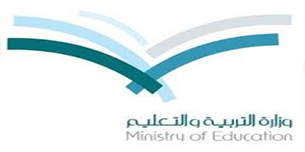 س1 / ضع علامة (     ) أمام العبارة الصحيحة وعلامة (    ) أمام العبارة الخاطئة فيما يلي .أ – عدد ممالك المخلوقات الحية ثلاثة ممالك فقط  (     )ب- ينتمي عفن الخبز والخميرة إلى مملكة الحيوانات (     )ج – توجد طبقة الكامبيوم في المعدة   (     )د – الجذور تمتص الماء والأملاح المعدنية من التربة وتثبت النبات (     )هـ - تسمى عملية فقد وخروج الماء من ثغور الأوراق بالنتح (     )س2 / ضع المفردة المناسبة في المكان المناسب .       الانقسام         -        الخشب     -    أبو ذنيبة     -    التكاثر  الجنسي      -   الفقاريات1 – في المرحلة الثانية من دورة حياة الضفدع يسمى ..................2- ................... هي مجموعة الحيوانات التي تحتوي أجسامها على عمود فقري3 – من أجزاء الساق ويسمى ................... 4- تتكاثر البكتيريا لا جنسيا بطريقة .....................5- .............................. هو إنتاج مخلوقات حية جديدة من أبوين .